ČETRTEK, 26. 3.GEO 9. A Potrudite se in res opravljajte zadolžitve sproti, saj boste sicer v zaostanku. Kmalu sledi tudi  preverjanje znanja. V teh negotovih časih, ko se sporazumevamo na daljavo, ocenjujem tudi  vašo pripravljenost za delo in točnost.Preglej zapiske prejšnje ure in rešitve nalog, tako v zvezku, kot v DZ.1. Dolžina slovenske obale: v literaturi boste našli različne podatke, recimo da je podatek 46,6 km pravilen Najlepši del naše obale je Mesečev zaliv, klif pa je tip obale, ki se strmo spušča proti morju (prepadna obala).2. DZ: Vaja 66 (glej zgornjo preglednico)Vaja 71: Goriška Brda, burja, jerina/jerovica/tera rosa; reka Reka, Brkini, luka Koper, Sečoveljske soline.NAPOTKI ZA DANAŠNJE DELOUčbenik, str. 121 – 124: Podnebje, poselitev in gospodarstvo Obsredozemskih pokrajin.1. Preberi besedilo, oglej si fotografije in razmisli, kaj prikazujejo.2. V zvezku oblikuj miselni vzorec (zapisuješ ključne besede in besedne zveze), ki naj ima zgoraj zapisan naslov in naj vsebuje naslednje iztočnice:- značilnosti podnebja (temperature / padavine),- rastlinstvo,- burja: Kakšen veter je burja? Kje najmočneje piha in kakšne težave povzroča? Oglej si   posnetek na spodnji povezavi.  https://www.youtube.com/watch?v=xnDVLakfZSs- dvojnost poselitve (notranji predeli / obala),- večja gospodarska središča,- kmetijstvo (kmetijske panoge),- industrija (vrste in kje),- storitvene dejavnosti (promet, turizem, … in kje).Miselni vzorec, zapisan v zvezku, slikaj in mi ga pošlji na e-mail andreja.prezelj@oskoroskabela.si do večera, se pravi danes, 26. 3.. 3. Reši vaje 67, 68, 69 v DZ. Rešitve posredujem naslednjič.Lepo vas pozdravljam,učiteljica AndrejaPozdravljeni, učenci! Prepričati se moram, da pridno delate tudi naloge za geografijo, zato mi boste del današnje naloge poslali v pregled. Navodilo, kako in kdaj boste to naredili, je zapisano spodaj.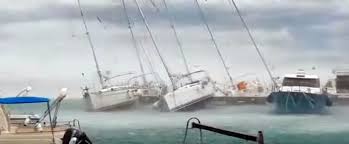 APNENEC (KRAŠKO POVRŠJE)FLIŠOblike površjaRavniki, podolja, hribovjaGričevja, hribovja, dolinePrepustnost kamnine za vodoPrepustna kamninaNepropustna kamninaOdpornost kamnineOdporna, če odmislimo, da jo voda raztapljaSlabo odporna proti površinskemu odnašanjuRodovitnost prstiPlitva prst ali gola kamnina (goli kras)Debelejša prst; kmetijstvoVodovje (oskrba z vodo)Ni vode na površjuPovršinsko tekoče vodeRaba tal (kmetijstvo)Le v večjih vrtačahRazvito; Vinogradi, nasadi olj, zelenjava